Урок мужества «По зову сердца  и Отчизны»Слайд 1Ведущий 1: Дорогие ребята! Сегодня наш Урок Мужества посвящен тем, кто носит гордое имя-ПИОНЕР! 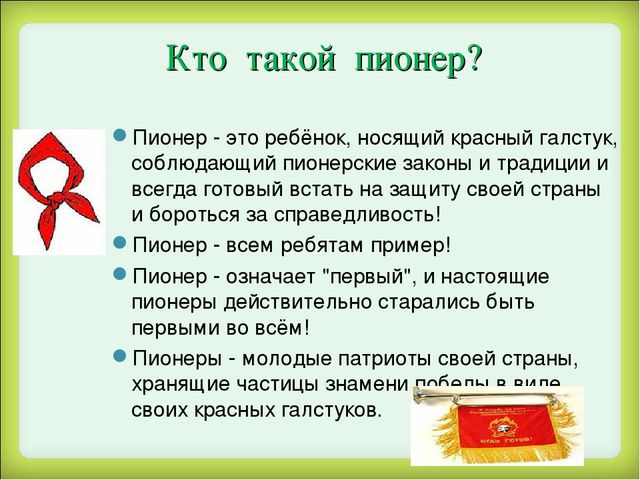 Слайд 2Слайд 3Ведущий 2: И, конечно, же мы не можем не говорить о Великой Отечественной войне! Юные герои! Дети войны! Кто они? Ведущий 1. Памяти юных мальчиков и девочек,кто боролся и умирал за свободуи счастье людей, посвящается…наш Урок Мужества!Ведущий 2: На борьбу с врагом встал весь советский народ и среди тех, кто защищал Родину, было очень много детей. По разным данным в боевых действиях во время Великой Отечественной войны, принимали участие до нескольких десятков тысяч несовершеннолетних. «Сыновья полка», пионеры - герои - они сражались и гибли наравне со взрослыми.Ведущий 1: За боевые заслуги они награждались орденами и медалями.Ведущий 2: Война перечеркнула всё. Привычная жизнь превратилась в ад: деды, отцы, старшие братья уходили на фронт и не возвращались, бомбы сыпались на наши головы, начался голод, школы стали закрываться, женщины и дети пошли работать на заводы, где выпускали снаряды. Гибли целыми семьями, появилось много сирот. Но всё не сломило народ. Даже дети работали, помогали взрослым: воевали в действующей армии, в партизанских отрядах. Обыкновенные школьники, ставшие солдатами, подпольщиками, партизанами, отдавшие жизнь за то, чтобы вы могли спокойно расти, учиться и жить. Чтец 1:Не щадя себя в огне войны,Не жалея сил во имя Родины,Дети героической страны	Были настоящими героями. Слайд 4Ведущий 1: Дети войны. Они встретили войну в разном возрасте. Кто-то совсем крохой, кто-то подростком. Кто-то был на пороге юности. Война застала их в городах и маленьких деревнях, дома и в гостях у бабушки, в пионерском лагере, на переднем крае и в глубоком тылу.Ведущий 2: До войны это были самые обыкновенные мальчишки и девчонки. Учились, помогали старшим, играли, бегали-прыгали, разбивали носы и коленки. Их имена знали только родные, одноклассники да друзья.Ведущий 1: Пришел час – они показали, каким огромным может стать маленькое детское сердце, когда разгорается в нем священная любовь к родине и ненависть к ее врагам.Чтец 2:Чёрным было небо над Кубанью,Нефть клубила адскую пургу.Мальчики без воинского званья	Бились на кубанском берегу.Ведущий 2: Кубанские пионеры внесли свой вклад в победу над врагом.Ведущий 1: В годы войны зародилось и развернулось в массовое, поистине всенародное ребячье движение. В госпиталях ребята ухаживали за ранеными, выступали с художественной самодеятельностью. В летнюю пору 1941 года в колхозах края работало около 200 тысяч школьников.Ведущий 2: В период временной оккупации Кубани гитлеровские захватчики встретили массовое сопротивление всего населения, вылившееся в широкий размах партизанской и подпольной борьбы. И в этой борьбе сумели найти своё место пионеры. Юные герои вписали замечательные, беспримерные страницы в летопись боевой славы.Звучит песня «Пионеры герои Кубани»Ведущий 1: ЖЕНЯ ПОПОВ. Учился в 8-й Майкопской школе, писал листовки и расклеивал их по городу, вел подрывную деятельность в тылу врага, срывая выполнение боевых операций фашистов. В декабре 1942 года был схвачен фашистами. Целый месяц его пытали в гестапо. 17 января, в день своего рождения, Женя был расстрелян.Чтец 3:А что было дальше?Гестапо, тюрьма.Пытки,	Допросы,Расправа.А что было дальше?Холодная тьмаИ юнаяВечная слава.Слайд 5Ведущий 2: ВАНЯ МАСАЛЫКИН. Жил в станице Новопокровской. Уводил из-под носа фашистов оружие – винтовки, патроны, гранаты, прятал их в окопчике, а потом раздавал жителям. Его выследили, арестовали. После страшных пыток в сентябре 1943 года Ваня был расстрелян.Слайд 6Ведущий 1: ВИТЯ НОВИЦКИЙ. Житель города Новороссийска. Не раз убегал на фронт, был под Керчью в самом пекле сражений. Вовремя наступленияфашистов на Новороссийск Витя помогал нашим матросам отбивать атаки врага. Когда матросы погибли, он встал за пулемет. Фашисты проникли в дом и зверски расправились с Витей. Они облили его бензином, подожгли и сбросили на мостовую. Витя Новицкий посмертно награжден орденом Отечественной войны.Слайд 7Ведущий 2: ВИТАЛИК И ЛЕНА ГОЛУБЯТНИКОВЫ. В станице Брюховецкой, на улице Батарейной, жили брат и сестра Голубятниковы. Они были очень дружны, мечтали о том времени, когда Лена станет врачом, а Витька – непременно – киномехаником. Война оборвала счастливую жизнь. Утром 10 февраля 1943 года, разбуженные артиллеристской канонадой, ребята выбежалина окраину станицы, чтобы первыми встретить наши войска и предупредить о засаде.Слайд 8Ведущий 1: МУСЯ ПИНКЕНЗОН. Учился в 5 классе школы № 1 станицы Усть-Лабинской. Очень любил музыку, играл на скрипке. Во время массовых арестов был схвачен вместе с отцом… В январе 1943 года фашисты вывели не расстрел более 300 жителей станицы. Среди них был Муся. Он бесстрашно шагнул навстречу фашистскому офицеру, вскинул на плечо скрипку и заиграл. Торжественно и гордо звучала мелодия, которую подхватили обреченные на смерть жители станицы. Фашисты опешили от смелости маленького скрипача. Раздалась команда, а за ней автоматные очереди…Слайд 9Чтец 4:Вела на подвиги страна,И в жизни быстротечнойИх не забудут имена,	И точно так же, как весна,Их юность будет вечной.Чтец 5:Неугасима память поколенийИ память тех, кого так свято чтим,	Давайте, люди, встанем на мгновеньеИ в скорби постоим и помолчим. Слайд 10,11 «Минута молчания»Ведущий 1: Мы вспомнили только о немногих, кто свои юные жизни отдал за освобождение Родины. Но мы помним всех.Детей с совсем недетскою судьбою,Чье детство вдруг оборвала война.Они герои, юные герои,И вот героев этих имена:(Ребята выносят таблички с именами героев)Слайд 12Песня «Солнечный круг»Ведущий 1: Неправда, что время сушит слезы. Неправда, что время притупляет горечь утрат. Седые матери помнят погибших детей. Никто не заставит их позабыть. Ребята, и среди вас есть герои. Я думаю, что каждый из вас встанет на защиту своей Родины. Но, чтобы никогда не было войны, мы должны с вами любить друг друга, уважать и сохранять Мир на Земле!Муниципальное бюджетное общеобразовательное учреждениеосновная общеобразовательная школа №23 поселка УзловойУрок Мужества,посвященный Дню юного-героя антифашиста«По зову сердца и Отчизны»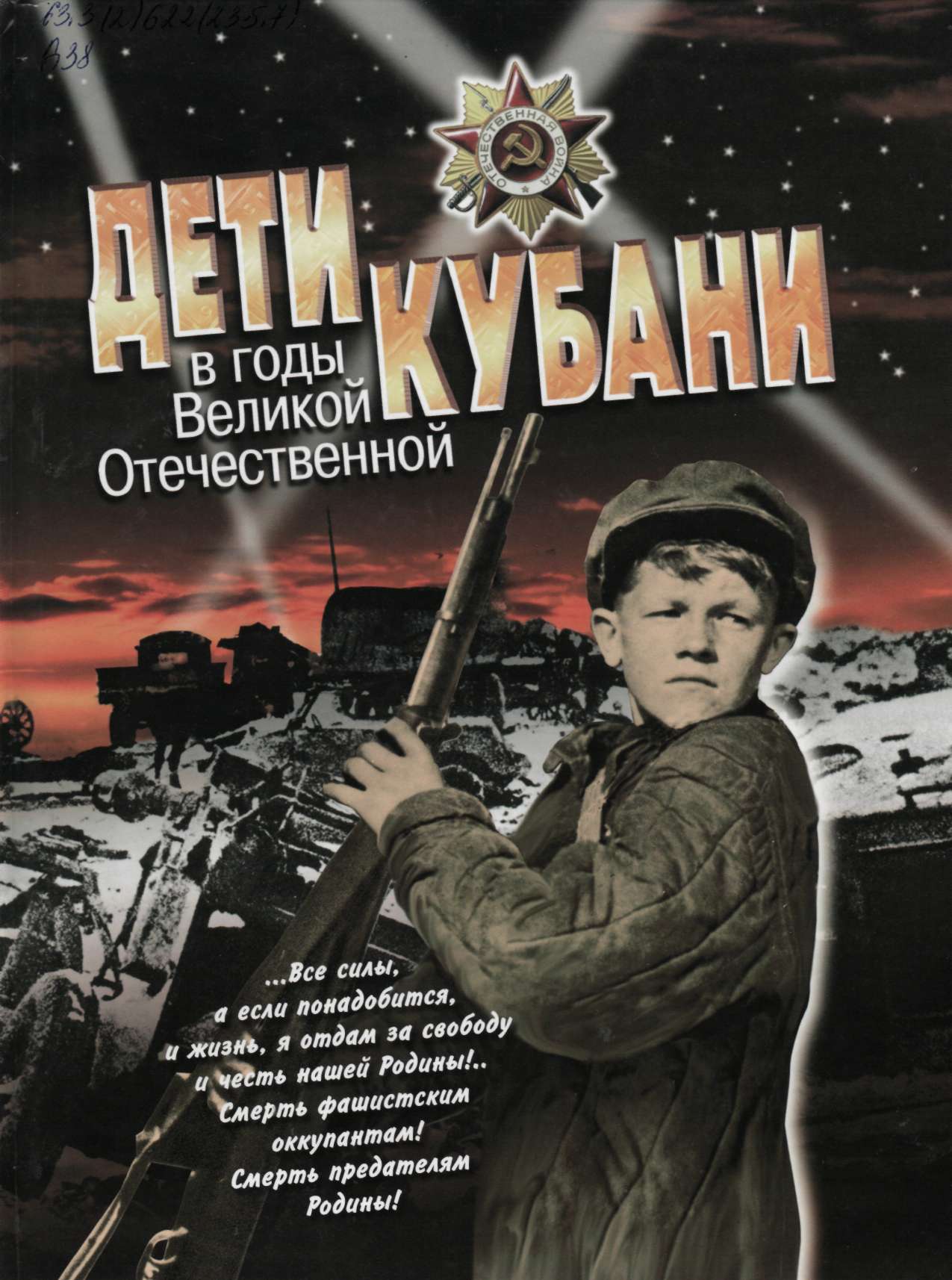 Подготовила:старшая вожатаяГ.В. Жаворонкина07.02.2019 г.